Cechy, talenty, umiejętności i zdolności …………………………………. związane z ciałem:dbanie o ciałomycie sięporządne mycie zębówstaranne uczesaniedbanie o ubraniaładny styl ubierania sięsięga po zdrowe jedzeniewie, kiedy jest najedzoneprawidłowe korzystanie z łazienkiczyste włosyładne paznokciema muskułyładne oczywdzięczne dołki w policzkachprzyjazna twarzwspaniałe piegisilne ramionasilne nogisilny brzuchsilne dłoniewspaniały uśmiechmiły zapachładna postura  zdolności fizyczne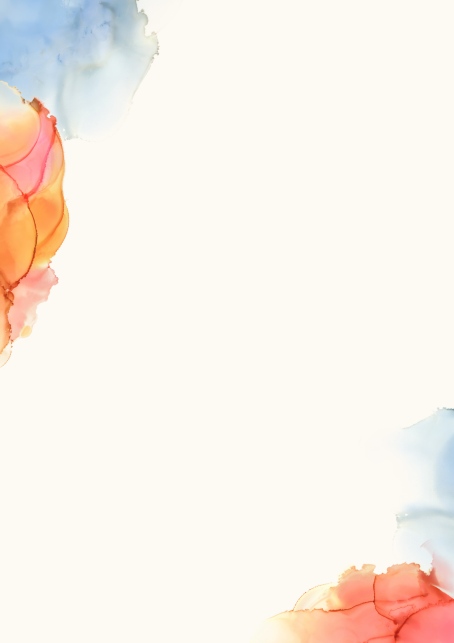  (duża motoryka)wysoko skaczeszybko biegaprędko chodziporusza się ładnie i powolipotrafi na długo wstrzymać oddechkręci się wokół własnej osipotrafi utrzymać równowagęma dużo wdziękudobrze rzucazręcznie łapiejest giętkidobrze chodzi po drzewachdobrze wspina się po liniedobrze kręci hula-hoopumie skakać na skakancesilny fizyczniezdolności fizyczne (mała motoryka)robi wycinankidobrze układa puzzleładnie rysujelepi z plastelinybuduje modele z klockówzdolności artystyczne – dobry w:malowaniukolorowaniurysowaniu linii, kół, kwadratównaklejaniubazgraniuwycinankachlepieniu z glinydekorowaniu ciasteczekrysowaniu na kartonieśpiewaniuopowiadaniu historyjektworzeniu przedstawieńwystępach przed innymiorigamiosobiste cechy charakteruradosnyma dobrą pamięćgodny zaufaniapewny siebieliczy na siebieorganizatorelastycznyprzyjmuje krytykęlubi pochwałęspokojnydelikatnyskrytyrozważnywnikliwyrozumnyprawdomównyładnie mówiempatycznyumie rozwiązywać konfliktydziała z zaangażowaniemCechy, talenty, umiejętności i zdolności …………………………………. Uzdolnienia związane ze światem natury – dobry w:wysiewaniu roślinopiekowaniu się roślinamiopiece nad zwierzętamiobserwacji zwierzątobserwacji zmian w przyrodzieżyciu na campinguspacerach po parku, lesieSzczególne uzdolnienia – dobry w:grach planszowychgotowaniukolekcjonowaniu wybranych rzeczyoszczędzaniu pieniędzydawaniu prezentówskładaniu rzeczy razemrozkładaniu rzeczy na elementyzdobywanie wiadomości na temat:samochodówdinozaurówzwierzątpociągówulubionych zabawekelektrycznościsportowcówlub innych ważnych tematówuzdolnienia związane z pracą w domu– dobry w:sprzątaniu zabaweksprzątaniu ze stołuwycieraniu naczyńsprzątaniu pokojuodkurzaniu meblipamiętaniu o obowiązkachdekorowaniu pokoju z okazji urodzin, świąt   opracowanie B. Poćwiardowska na podstawie Chapman Weston D., Weston Mark S. (1998) Co dzień mądrzejsze. 365 gier i zabaw kształtujących charakter, wrażliwość i inteligencję emocjonalną dziecka. Warszawa: Prószyński i S-ka